Приложение № 8 к извещению опроведении открытого аукциона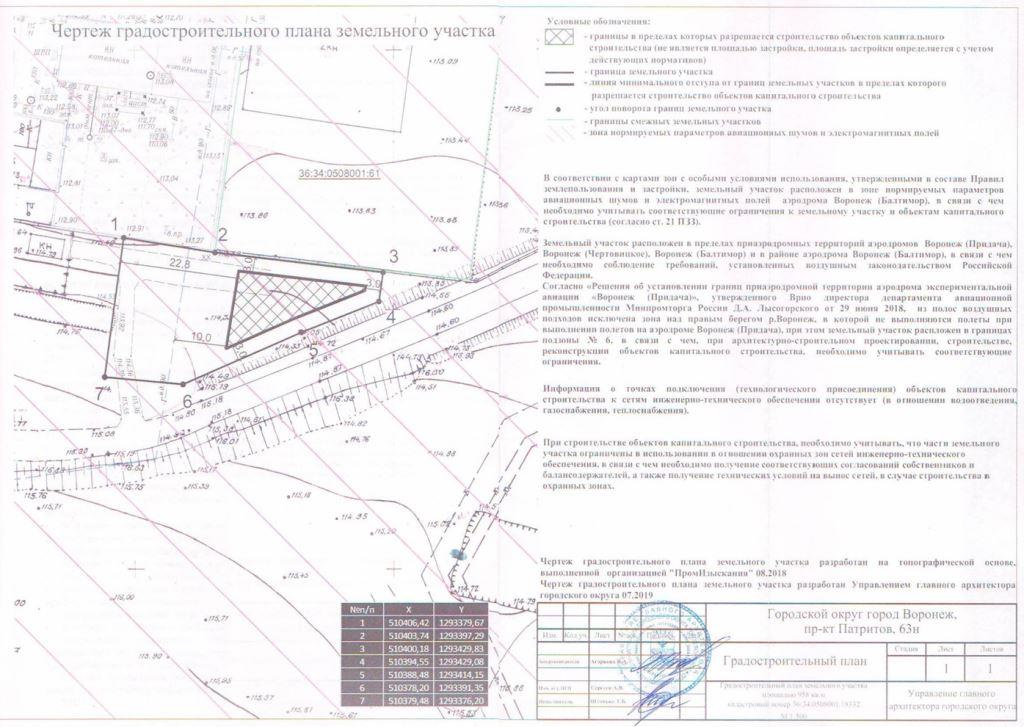 